3GPP TSG RAN WG1 Meeting #106-e	  [R1-210xxxx]e-Meeting, August 16th – 27th, 2021Agenda Item:	8.13.2Source:	Moderator (Huawei)Title:	Summary#1 of efficient SCell activation/de-activation mechanism of NR CADocument for:	Discussion and Decision IntroductionThis summary is about the email discussion of RRC parameters for SCell activation enhancement. Per Chair’s guidance, this email discussion does not make any RAN1 decision for RRC parameters but provides good starting-point for the first version of RRC parameters that will be consolidated in October meeting. [Post-106-e-Rel17-RRC-14] LTE_NR_DC_enh2 – to be moderated by Frank (Huawei)-	From September 1 until September 10ScheduleLet’s have multiple check points for this email discussion as below, so that we have 1st check point: September 23 UTC 213:592nd check point: September 67 UTC 23:59Wrap-up check: September 89 UTC 213:59A draft list of RRC parameters can be found in file v000 in the draft folder under 8.13.2. Since there are two alternatives under discussion for MAC-CE to trigger temporary RS(s), the common RRC parameters are mainly targeted. To facilitate the discussion, for those parameters specific to any alternative, they are also listed to provide a big picture for the discussion but their names are still kept in brackets since no agreement about which alternative to go yet. Additionally, the existing RRC parameters/structure that are reused by new RRC parameters are also listed with green mark.For the first two check points, the major columns #C, E, G, H, J, K, P are prioritized because they mainly shape the structure of RRC parameters. With stable major columns, columns #L, M, N are much easier to be discussed.For your convenience, two diagrams for Alt.1 and Alt.2 are also provided below, respectively, to better understand the relationships between RRC parameters listed in the excel file.Alt.1: For example, received MAC-CE value per cell => the corresponding entry number in a per-cell list => the entry number refers to a configuration of temporary RS per cell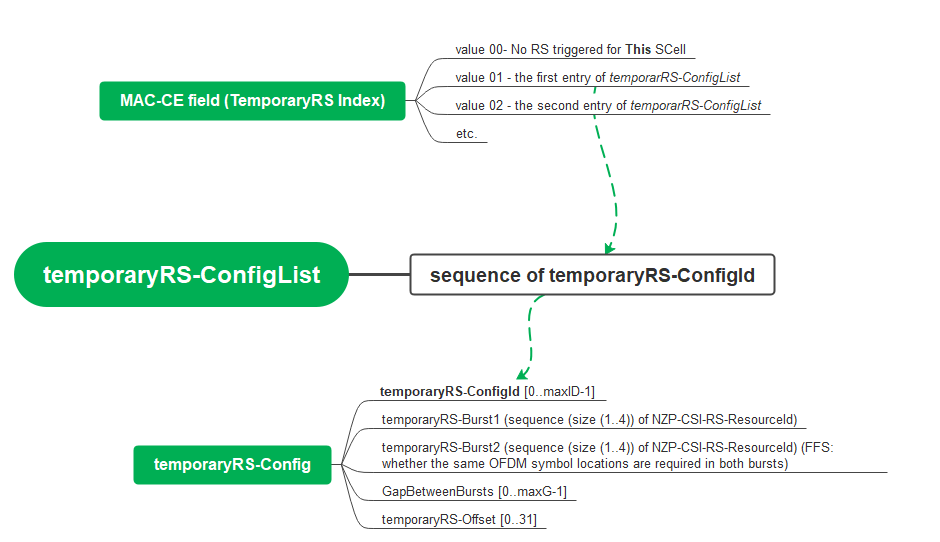 Alt.2: For example, received MAC-CE value for all cells => the corresponding trigger state number in a list => the state number refers to a list of “Configinfo” where each “Configinfo” for one  cell => an entry number provided in each “Configinfo” => the entry number refers to a configuration of temporary RS for a cell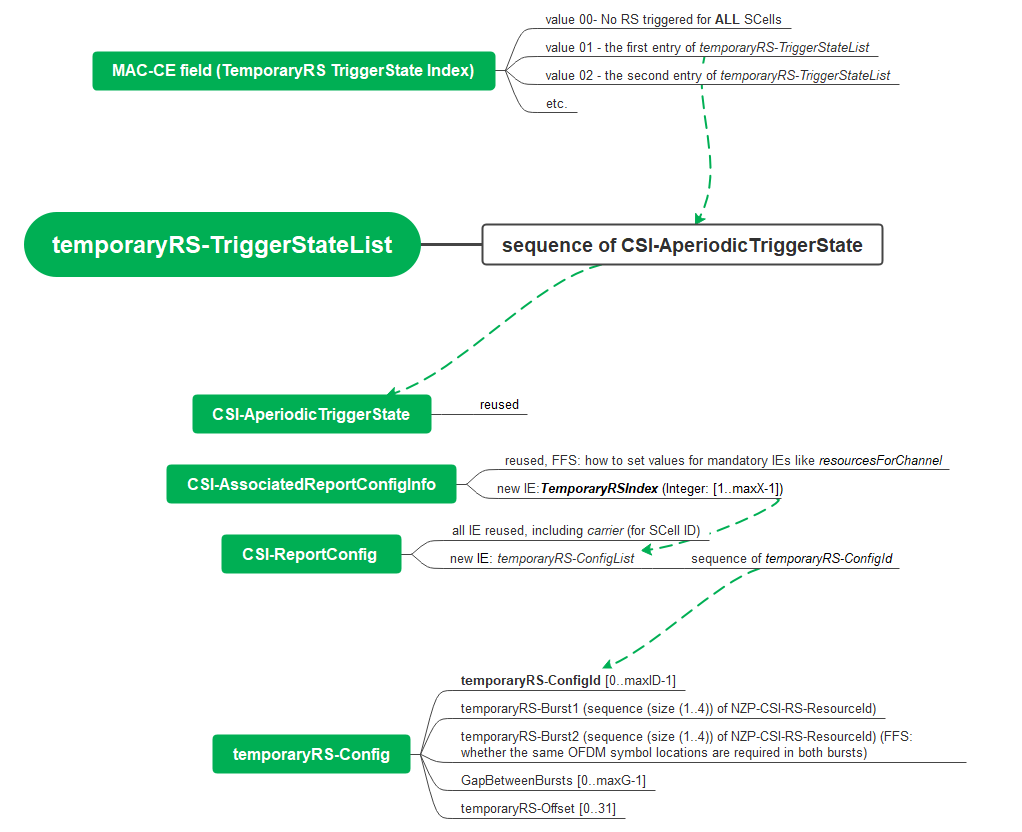 If any suggestions on the schedule, they are welcome here.Discussions Common RRC parametersIn this section, rows #2 - #13 are discussed.Major columns #C, E, G, H, J, K, PQuestion: For these columns, any suggested change to rows #2 to #13?The discussion is based on file v000.Your comments are welcome! To better incorporate your suggested change into the excel file, it is appreciated if your comments could be provided in the following suggested form. Since the suggested change may be provided in a form of table. Let’s stack companies’ comments in a similar way to email reply. For example,[The previous comments from other companies]======= (breaking line)[OPPO]//comment#1[Concerned Parameter name: row#4, temporaryRSBurst1-Resources][The configuration for each temporary RS burst in proposed RRC structure is built upon NZP-CSI-RS-ResourceID. However, RAN1 agreed temporary RS comes from TRS, while the RRC configuration for TRS is relating to RRC parameter NZP-CSI-RS-ResourceSet, instead of NZP-CSI-RS-Resource.  ------- 38.214 text for TRS configuration:A UE in RRC connected mode is expected to receive the higher layer UE specific configuration of a NZP-CSI-RS-ResourceSet configured with higher layer parameter trs-Info-------In addition, the proposal of “sequence (size(1..4))” seems to allow 1 or 3 samples per burst, which does not align with existing spec for TRS and temp-RS as well. We think this configuration needs more discussion.][Proposed changes to the row with track in color], e.g.//comment#2[Concerned Parameter name: row#5, temporaryRSBurst2-Resources][The proposal allows independent CSI-RS/TRS patterns between two bursts. This does not match our understanding to the context of RAN1 discussion, which tries to break the existing restriction between trs_info and repetition. Meanwhile,  to have the same CSI-RS pattern (in both time domain and frequency domain) across all temporary RS samples in all bursts would simplify UE implementation. So we prefer to a configuration that can lock this benefit. To be more specific, the 2nd burst information can be contained in NZP-CSI-RS-ResourceSet of row#4, while the starting symbol of the 2nd burst is a part of gap indication between two bursts. So the row#5 can be removed. ][Proposed change with track in color], //comment#3[Concerned Parameter name: row#8 ~ row#12][In our view, these rows are not needed, given the corresponding information is already given by associated NZP-CSI-RS-ResourceSet.]======= (breaking line)[Qualcomm]//comment#1[Concerned Parameter name: row#1-13][Your detailed comments] The primary discussion point for Alt.2 is whether we can fully reuse existing RRC parameters. Currently, the specifications already enable an A-TRS transmission where an A-TRS is composed of 4 CSI-RS resources on two consecutive slots. The necessary change for temporary RS is to enable triggering two A-TRSs where one A-TRS is in a set of two consecutive slots and another A-TRS is in another set of two consecutive slots with a gap in-between based on a single triggering state. We consider this would be possible without changing RRC configuration itself. [Proposed changes to the row with track in color] for the time being, remove all “Alt.2” from the spreadsheet as a starting point. Note that comment #1 focuses on Alt.2.//comment#2[Concerned Parameter name: row#1-13][Your detailed comments] For Alt.1, the key point is that the MAC-CE indicates the temporary RS [configuration index] for each SCell. Even for Alt.1, it seems that the existing RRC parameters/configurations can mostly be re-used. The temporary RS [configuration index] points to a particular configuration that includes necessary parameters to identify temporary RS structure and timing offset for a given SCell. The configuration can be a CSI-ResourceConfig that lists one or multiple NZP-CSI-RS-ResourceSet. As moderator indicates in row #8 of the spreadsheet, CSI-ResourceConfig has its own ID, CSI-ResourceConfigId, which can be re-used as the temporary RS index. Since SCell index is directly indicated by the MAC-CE in Alt.1, involving CSI-ReportConfig is not necessary. As such, overall, the necessary enhancement for Alt.1 is to enable association between a value of “Z-bit block in the bitmap” for a given SCell and the CSI-ResourceConfigId for the same SCell. This can be realized by defining a per serving cell configuration that lists CSI-ResourceConfigId for the SCell, i.e., temporaryRS-ConfigList in row #2 of the spreadsheet. It can be FFS whether the association is based on entry number of the list, or descending order of the ID values in the list, etc.[Proposed changes to the row with track in color] Remove rows #3 - #13 and modify row #2 as follows.=======Moderator@OPPO, regarding your comment#1 on row#4, maybe we can start with the following IE for P-TRS/A-TRS and align our understanding on them first.Under NZP-CSI-RS-ResourceSet:    nzp-CSI-RS-Resources                SEQUENCE (SIZE (1..maxNrofNZP-CSI-RS-ResourcesPerSet)) OF NZP-CSI-RS-ResourceId,In FL understanding, a UE is configured with a sequence of size 4 of NZP-CSI-RS-ResourceId in case of P-TRS/A-TRS with 4 resources in two consecutive slots. The structure of RRC parameters is much flexible to indicate more resources and more slots because it is not dedicated to TRS only but support all kinds of NZP-CSI-RS. As a result, the constraints, such as “four periodic NZP CSI-RS resources in two consecutive slots”, are only reflected in TS 38.214. Such handling could be reused for temporary RS, i.e. the detailed constraints of time domain structure for a burst is captured in TS 38.214 rather than the RRC parameter itself. In FL draft excel file, the same handling is assumed, i.e. nzp-CSI-RS-Resources is reused as temporaryRSBurst1-Resources. Thank you for suggesting to reuse its parent IE instead, i.e. NZP-CSI-RS-ResourceSet. However, many unnecessary IEs within NZP-CSI-RS-ResourceSet are never used for temporary RS, as copied below. Therefore, the FL draft seems better than your suggested change. Additionally, as shown in the diagram in Section 1, the temporaryRS-Config already serves the purpose of original NZP-CSI-RS-ResourceSet, and considering forward-compatibility, it prevents any negative impact to NZP-CSI-RS-ResourceSet from any future introduction of any IE that is specific to temporary RS. As a result, it seems no need to have additional level of nested structure.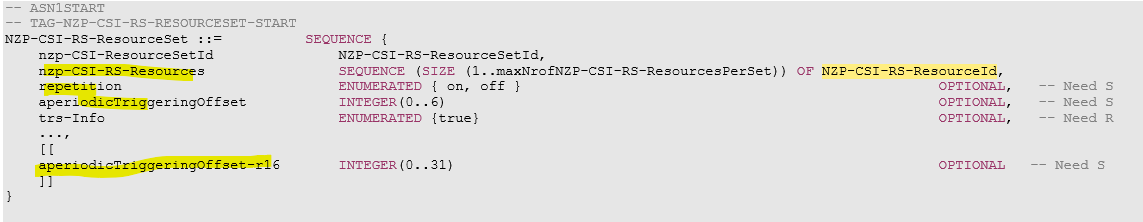 Regarding the spec text in TS 38.214 you quoted, it was quoted by some companies in the discussions two meetings ago, it seems to only mean that P-TRS is always configured to a UE, rather than the structure of resource-set.Regarding “allow 1 or 3 samples per burst”, as explained about, your proposed change seems not to resolve it yet. Both need specific constraint to be captured in TS 38.214. At this stage, we can add it into column P, as belowRegarding your comment#2 on row#5, as replied above, removing row#5 seems not to lock any benefit. I feel we share the same purpose of making the configuration constraints clearer and plain, but are only different in how to present it. Anyway, the constraints have been captured into the column P, which is usually captured in TS 38.214. Please note that a FFS in column J has also resolved your concerns, i.e. “FFS: whether the same OFDM symbol locations are required in both bursts”.[Response from OPPO on Sept 3]: We are not convinced to follow the proposal. The key problem to us is which of the following two directions should be adopted to define temp-RS: direction-1: To follow TRS logic to build temp-RS on top of NZP-CSI-RS-ResourceSet. By doing so, the spec text for temp-RS can share some commonality with TRS. direction-2:  While TRS definition is on top of NZP-CSI-RS-ResourceSet,  temp-RS is built on top of NZP-CSI-RS-Resource, which may make temp-RS to have independent creation from TRS --- also independent from any “NZP CSI-RS resource set”, i.e., the resource-set level management does not apply to temp-RS. The FL actually proposes to go with direction-2, which seems to have no support from earlier agreement. In contrast, the following RAN1 agreement in RAN1 #102e clearly says something reflected by direction-1:Agreements:TRS is selected as temporary RS for Scell activationFL mentions “many unnecessary IEs within NZP-CSI-RS-ResourceSet are never used for temporary RS”; however, most (if not all) of those unnecessary IEs are optional anyway. For our comment #2 on row#5, removal of row #5 would force two bursts have the same structure so as to lock the benefit to simply UE implementation. [Response from OPPO on Sept 3 ends]@Qualcomm, regarding your comment#1 on row#1-13, could you elaborate more how to achieve this for Alt. 2 and 1? “The necessary change for temporary RS is to enable triggering two A-TRSs where one A-TRS is in a set of two consecutive slots and another A-TRS is in another set of two consecutive slots with a gap in-between based on a single triggering state. We consider this would be possible without changing RRC configuration itself.” The current NZP-CSI-RS configurations have many levels of structures with many IEs that are never used by temporary RS. It is hard for us to collect all necessary IEs from a sea of unrelated IEs, and also hard to ensure all the unrelated IEs can be optional configured. Therefore, a flow of necessary IEs is helpful for discussions, similar to the diagrams shown in section 1, maybe you could elaborate more a bit what extract IEs would be extracted after a field indicated by MAC-CE, and how to reflect the gap in spec.Regarding your comment#2 on row#1-13, could you clarify a bit why the following highlight IEs are still needed for temporary RS? Many redundant IEs seems making the spec hard to read and to have future extension. No mention that, it is not sure yet that all mandatory IEs have no harm.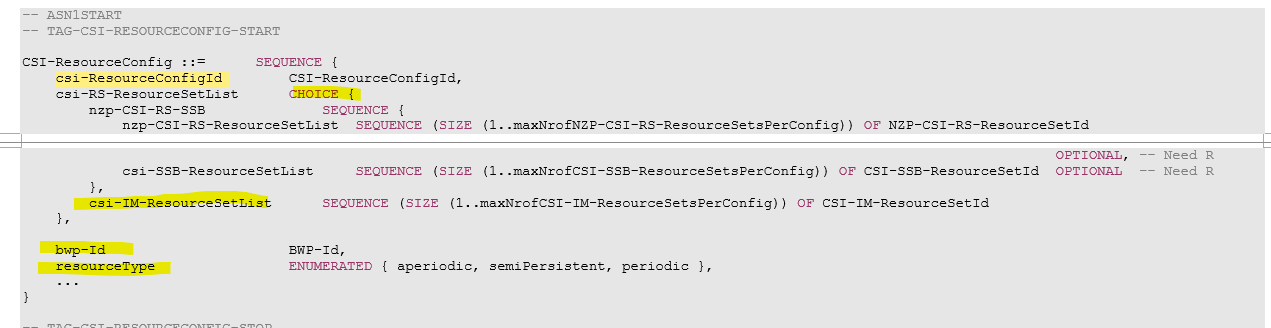 Additionally, regarding your change to column P, as shown in the diagrams in Section 1, it seems always true that there are common RRC parameters between Alt.1 and Alt.2 because the difference is only whether its so called “RS index” is indicated directly by MAC-CE or indirectly by a nested trigger structure. Therefore, it is always useful to identify the common parameters first, rather than having two separate RRC settings for independent discussions. It would be no good to change row#1-13 as being dedicated to Alt.1.[Response from Qualcomm on Sept 7]: We have to take into account the fact that A-TRS is already supported by the existing RRC configurations. These RRC configurations can mostly be re-used for a temporary RS that comprises one or two A-TRS transmissions (as one or two bursts). We would like to understand if and why the existing RRC configurations cannot be used to configure a temporary RS (while these can be used to configure an A-TRS). It is true that some IEs in CSI-ResourceConfig are unnecessary for A-TRS, but it is because the CSI-ResourceConfig is designed such that it covers various use-cases of the CSI-RS. Unless clear reason is identified, the RRC parameters, including CSI-ResourceConfig, should be re-used for temporary RS.[Response from Qualcomm on Sept 7 ends]======= (breaking line)[Ericsson]//comment#1[Concerned Parameter name: row#2 to 13]We have similar view as other companies that existing RRC structure for A-TRS triggering should be reused as much possible and specifying new and potentially duplicate RRC structures (e.g. the temporaryRS-Config shown in the spreadsheet) should be avoided.For example, to trigger single ‘burst’ of A-TRS during SCell activation, the RRC framework of ‘CSI-AperiodicTriggerStateList’ can be fully reused. Trigger state ID ‘n’ indicated by MAC CE would correspond to nth configured CSI-AperiodicTriggerState in the list. This should be starting point for the discussion and any changes/optimizations relative to this can be discussed with related justifications. For multiple burst case also, the existing structure can still be reused (e.g., a CSI-AperiodicTriggerState including two separate resourceSet each with different aperiodicTriggeringOffset). Then in terms of optimizations beyond reusing existing RRC parameters, we are open to discussing optional configuration of a separate list with trigger states just for A-TRS e.g. TRS-AperiodicTriggerStateList with same structure as CSI-AperiodicTriggerStateList but only containing trigger states that trigger A-TRS (this to limit impact on number of entries in CSI-AperiodicTriggerStateList which is also used for DCI based A-CSI triggering). =======ModeratorThank you all for your comments.@OPPO, From functionality perspective, temporaryRS-Config is a simplified version of NZP-CSI-RS-ResourceSet by removing unnecessary and redundant IEs. Because of simplicity, it is easy to read and have future extension for adding new IEs. From the overhead perspective, it has lower overhead than NZP-CSI-RS-ResourceSet because at least IEs nzp-CSI-ResourceSetId and trs-Info don’t have to been indicated to UEs. As for the perspective of the same time-domain structure for two bursts, as replied before, NZP-CSI-RS-ResourceSet does not ensure the same structure but only the red text in column#P does, as copied below, which is also needed by NZP-CSI-RS-ResourceSet.Therefore, NZP-CSI-RS-ResourceSet has no advantage compared to two burst IEs under temporaryRS-Config. More importantly, if NZP-CSI-RS-ResourceSet is selected, then there is ambiguity issue in case of four resources are indicated in the resource set, i.e. whether two bursts with 2 resources each or single burst with 4 resources are indicated if four resources are contained in the resource set. Could you share your view on this? To facilitate the discussion on this, a sub-question is added as section 2.1.1.2,@Qualcomm, As a response to your question on CSI-ResourceConfig, I kindly feel it has been answered by my previous reply, it is hard to be reused directly. Please allow me to rephrase them as below,Unclear how to include the new IE gapBetweenTemporaryRSbursts, and any other new IE that is potentially agreed in the future.Since CSI-ResourceConfig is used for activated cells but temporary RS is only used for inactive cells, new IEs specific to temporary RS seems better not to make the CSI-ResourceConfig more overweight. Some IEs under CSI-ResourceConfig are mandatory to be configured but they are redundant for temporary RS and increase RRC overhead, for example, IEs bwp-Id, csi-ResourceConfigId, resourceType under CSI-ResourceConfig. Similar issue can be found under the child IE of CSI-ResourceConfig.Unclear which exact IEs under CSI-ResourceConfig are meant to be reused, and which exact IEs under its child IEs. Without this information from proponent, it is very hard to check whether the remaining massive IEs can be optional out.[Response from Qualcomm on Sept 9]: We have different views on the above 4 points from Moderator. Overall, we still consider our initial comments are valid.The new IE gapBetweenTemporaryRSburst is not necessary. Each NZP-CSI-RS-ResourceSet in a CSI-ResourceConfig has its own aperiodicTriggerOffset. CSI-ResourceConfig is configured for a SCell, regardless of whether the SCell is actived, deactivated, or dormant. Not clear the meaning of “new IEs specific to temporary RS seems better not to make the CSI-ResourceConfig more overweight”.Mandatory fields of CSI-ResourceConfig are (1) CSI-ResourceConfigId, (2) a list of NZP-CSI-RS-ResourceSetId, (3) BWP-ID, and (4) resourceType. (1) and (2) are necessary. Handling of (3) was agreed at RAN1#106. (4) is redundant, but this itself must be small portion of RRC signalling.Re-use of CSI-ResourceConfig means purely re-use. Configure one or multiple CSI-ResourceConfig to construct a temporary RS having one or two bursts.[Response from Qualcomm on Sept 9 ends]@Ericsson, Full reuse of CSI-AperiodicTriggerStateList is Alt. 2, which is discussed in Section 2.3 and has already address your concern. Here is more about the common RRC parameters, please refer to the diagrams in Section 1 for their comparison and relationship.=======FutureweiWhen a temporary RS is configured, the first burst has to be configured, but the second burst and the gap in between can be optional based on RAN4 inputs. We think this should be reflected in the spreadsheet. We understand this is also related to the sub-question below.It is unclear yet whether a new parameter qcl-InfoTemporaryRS is needed. It is related to some ongoing discussions.=======ModeratorThank you all for your comments.According to the discussion in sub-question 1-1, the latest updates to excel file can be found in v002.@Futurewei, regarding your first comment, it is already reflected in current excel file, as highlighted below,@Qualcomm, In FL understanding, gap length is agreed to be RRC configurable by the following agreement. There were no proposal about two separate triggering offsets for two bursts before the agreement. It is unclear what benefit could be to indicate two separate offsets especially considering the correlation in signal structure between two bursts as suggested by OPPO above. So far the minimum RRC parameters are all included in temporaryRS-Config and temporaryRS-ConfigList, as the diagram in section 1 shows. Maybe we can discuss it in this way, firstly, which RRC parameters in temporaryRS-Config are not needed, then secondly, if not, what is the detailed alternative. Understand the preference of reusing the existing parameters, but without details of your proposal on how to reuse, it is hard to check the feasibility and efficiency of your proposal. Additionally, it seems not a good idea to indicate two bursts by two CSI-ResourceConfig, which is even worse than two bursts by two resource sets. BWP-ID is redundant as well, because it has been indicated by firstActiveDownlinkBWP-Id.Agreement To trigger temporary RS, MAC-CE at least provides the following information:temporary RSs are to be triggered onX out of Y (Y≥X) to-be-activated SCells, respectively, while no temporary RS is to be triggered on the other to-be-activated SCells.The following information can be provided by RRC for temporary RS for each SCellThe number of RS bursts and the gap length between the RS bursts (Opt 2.3.3)Triggering offset of temporary RS (Opt 2.3.4)Triggering offset can be provided, e.g., by reusing existing CSI-RS frameworkQCL information (Opt 2.3.5)riggering QCL information can be provided, e.g., by reusing existing CSI-RS frameworkAFFS: the maximum number of temporary RS per cell/per UENote: Reusing A-TRS triggering framework is not precluded.Information for 0, 1, or more temporary RS can be provided for each configured SCell======= (breaking line)[The other company name]Sub-question 1-1: regarding the RS resource indication, which option below is better?Option 1:The complete RRC list with Option 1 can be found in v001. If Option 2 is preferred, then the list will be updated accordingly.Option 2: FFS: how to address the ambiguity whether two bursts with 2 resources each or single burst with 4 resources are indicated if four resources are contained in the resource set.Your comments are welcome! Please take the same form for your comments as suggested in section 3.1.1.======= (breaking line)[OPPO comment on Sep 8]//comment#1[For sub-question 1-1 in  2.1.1.2][Your detailed comments: For FL’s question marked as FFS (how to address the ambiguity whether two bursts with 2 resources each or single burst with 4 resources are indicated) in Option-2, it seems the mentioned ambiguity is whether the NZP-CSI-RS-ResourceSet refers to one single burst or two bursts. In our intention,  NZP-CSI-RS-ResourceSet refers to one burst. Whether the temp-RS has a repeated/second burst would be given by the existence of a separate RRC configuration of “gapBetweenTemporaryRSbursts”, which is listed in FL’s proposal already.  Further, we think whether and how to save RRC signaling overhead should be discussed in RAN2; meanwhile, RAN1 should not change existing RAN2 signaling design logic (in current RAN2 signaling framework, both CSI resource and TRS are built upon NZP-CSI-RS-ResourceSet, while the proposal from FL is to have temp-RS in a different way, i.e., on top of CSI-RS-Resource).   ][Proposed changes to the row with track in color], e.g.[OPPO comment on Sep 8 ends]======= (breaking line)[Qualcomm]//comment#1[For sub-question 1-1 in  2.1.1.2][Your detailed comments] The exact question is not clear – we do not think either option is necessary. Each NZP-CSI-RS-ResourceSet has aperiodicTriggeringOffset. NZP-CSI-RS resources in different slots can be configured with different NZP-CSI-RS-ResourceSet, so that the aperiodicTriggeringOffset values are different.[Proposed changes to the row with track in color] Instead of discussing a particular proposal, we suggest to start from the fundamental discussion point – what is really necessary to enable temporary RS?=======ModeratorThank you all for your comments.@OPPO, It was thought that two bursts by single resource set were preferred in your view. Thank you for clarifying that one burst by one resource set. Then, the only differences between two options now seems to beAssuming the same PRB mapping for both bursts, whether the FFS (FFS: whether the same OFDM symbol locations are required in both bursts) should be addressed now. Whether the first burst is configured as a sequence of resource IDs, or as a resource set ID which refers to a sequence of resource IDs and some IEs that can be redundant to temporary RS (e.g. IE repetition, trs-info).To address this, the concerned rows #4-#6 can be updated as below,[OPPO further response on Sept 9]We do not think RAN1 needs the FFS for [FFS: and time domain (i.e. OFDM symbol locations)], becausefor intra-burst symbol locations, RAN1 already agreed in #102e that “TRS is selected as temporary RS”; and for TRS, 38.214 says following: the time-domain locations of the two CSI-RS resources in a slot, or of the four CSI-RS resources in two consecutive slots (which are the same across two consecutive slots), as defined by higher layer parameter CSI-RS-resourceMapping, is given by one of-	, , or for frequency range 1 and frequency range 2,-	, , , , ,  or  for frequency range 2.	So the intra-slot symbol-pattern for temp-RS is unique to have two symbols separated apart by 4 symbols. RAN4 LS R4-2105799 says “2-slot with four CSI-RSs resources (4 samples)” being required per burst for all cases where temp-RS is needed.    Therefore, within each burst of temporary RS, the temp-RS symbol locations in one burst are uniquely determined by the first temp-RS symbol in the same burst.for inter-burst symbol locations, the first temp-RS symbol in the 1st burst is determined by the RRC parameters “temporaryRS-TriggeringSlotOffset” and “firstOFDMSymbolInTimeDomain” in temporaryRSBurst1-Resources; the first temp-RS symbol in the 2nd burst can be determined by the RRC parameter “gapBetweenTemporaryRSbursts” which can be “in unit of slot or symbol”. In summary, based on the existing RAN1 agreement/spec and RAN4 LS, the 1st burst and the 2nd burst (if any) share the same intra-burst time-domain symbol structure, and the inter-burst locations for each burst can be covered by existing parameter in existing spec/proposal. There seems no need to add the FFS point for [FFS: and time domain (i.e. OFDM symbol locations)][OPPO further response on Sept 9 ends]@Qualcomm, In FL understanding, gap length is agreed to be RRC configurable by the following agreement. There were no proposal about two separate triggering offsets for two bursts before the agreement. It is unclear what benefit could be to indicate two separate offsets especially considering the correlation in signal structure between two bursts as suggested by OPPO above. Regarding your question on the essential RRCs, it is the main purpose of this email discussion, i.e. the common RRC parameters, as stated at the beginning in Section 1.1. To be specific, so far the minimum RRC parameters are all included in temporaryRS-Config and temporaryRS-ConfigList, as the diagram in section 1 shows. Maybe we can discuss it in this way, firstly, which RRC parameters in temporaryRS-Config are not needed, then secondly, if not, what is the detailed alternative. Understand the preference of reusing the existing parameters, but without details of your proposal on how to reuse, it is hard to check the feasibility and efficiency of your proposal. Any further discussion on the minimum RRC parameters, maybe it could be discussed in section 2.1.1.1.Agreement To trigger temporary RS, MAC-CE at least provides the following information:temporary RSs are to be triggered onX out of Y (Y≥X) to-be-activated SCells, respectively, while no temporary RS is to be triggered on the other to-be-activated SCells.The following information can be provided by RRC for temporary RS for each SCellThe number of RS bursts and the gap length between the RS bursts (Opt 2.3.3)Triggering offset of temporary RS (Opt 2.3.4)Triggering offset can be provided, e.g., by reusing existing CSI-RS frameworkQCL information (Opt 2.3.5)riggering QCL information can be provided, e.g., by reusing existing CSI-RS frameworkAFFS: the maximum number of temporary RS per cell/per UENote: Reusing A-TRS triggering framework is not precluded.Information for 0, 1, or more temporary RS can be provided for each configured SCell[Response from Qualcomm on Sept 9]: In the GTW session, we have clarified explicitly that the list in the second bullet is not the RRC parameters. These are just the information that are provided by RRC configurations. This means that the offset is not necessarily the parameter to be introduced. Then FL accommodated our comment by adding “Note: reusing A-TRS triggering framework is not precluded” during the GTW session. It is surprising for us to see this statement. From our point of view, it is unclear what benefit could be to specify RRC IEs specifically for temporary RS. We explained all the details of how the existing A-TRS framework can be re-used; same as for triggering A-TRS that comprises 4 CSI-RS resources in two consecutive slots, it is possible to trigger a temporary RS that comprises {1 or 2} x {4 CSI-RS resources in two consecutive slots} without adding RRC parameters. We would like to know what the concern with this is.[Response from Qualcomm on Sept 9 end]=======Sub-question 1-1-rev1: regarding the RS resource indication, which option below is better?With above summary for sub-question 1-1, the proposal is updated as below, as in excel file v002, any comments are welcome.The concerned rows #4-#6 can be updated as below,======= (breaking line)[Qualcomm]//comment#1[Concerned Parameter name: row][Your detailed comments] We have provided our opinion already but not considered as a proposal until now (FL just repeated objections). We hope the proposals in this email discussion are captured as options for further discussion/comparison in the next meeting. [Proposed changes to the row with track in color] already providedColumns #L, M, NQuestion: For these columns, any suggested change to rows #2 to #13?The discussion is based on file v000.Your comments are welcome! Please take the same form for your comments as suggested in section 3.1.1.======= (breaking line)[Your company name (in bold)]//comment#1[Concerned Parameter name: row#][Your detailed comments][Proposed changes to the row with track in color], e.g.RRC parameters specific to Alt.1Question: Any suggested change specific to Alt.1? Any new row needed?The discussion is based on file v000.======= (breaking line)[Your company name (in bold)]//comment#1[Concerned Parameter name: row#][Your detailed comments][Proposed changes to the row with track in color]RRC parameters specific to Alt. 2In this section, rows #14 - #18, starting from parameter temporaryRS-TriggerStateList, are discussedMajor columns #C, E, G, H, J, K, PQuestion: Any suggested change specific to Alt.2? Any new row needed?The discussion is based on file v000.Your comments are welcome! Please take the same form for your comments as suggested in section 3.1.1.======= (breaking line)[Qualcomm]//comment#1[Concerned Parameter name: row#15 - #18][Your detailed comments] Due to the same reason we commented in 2.1.1 (see comment#1), these rows would not be necessary.[Proposed changes to the row with track in color] Suggest to delete the rows as follows.//comment#2[Concerned Parameter name: row#14][Your detailed comments] The question for Alt.2 is for CSI-AperiodicTriggerStateList for temporary RS triggered by the MAC-CE, whether the list is the shared one as for DCI-triggered A-TRS/A-CSI-RS and whether the list size (i.e., maxNrOfCSI-AperiodicTriggers) is kept unchanged. Row #14 can be kept for further discussion of these aspects. [Proposed changes to the row with track in color] For further discussion, we can keep row #14 with some changes as follows.======= (breaking line)Moderator@Qualcomm, Regarding your comment#1, it is under discussion in section 2.1.1. Regarding your comment#2 on row#14, in FL understanding, if CSI-AperiodicTriggerStateList is reused with its original IE name rather than a new name as FL draft, then it equivalently requires a UE to support MAC-CE triggering for all kinds of CSI-RS, which is surely out of scope of the WI. In this sense, a new IE name dedicated to MAC-CE triggering for temporary RS is necessary.[Response from Qualcomm on Sept 7]: We do not propose to use the MAC-CE to trigger aperiodic RS other than temporary RS. The point here is that for Alt.2, although a list of trigger states for temporary RS triggered by the MAC-CE is necessary, re-use of CSI-AperiodicTriggerStateList should suffice. If a new name is used for the row, it should be clear that this row is a re-use of the existing CSI-AperiodicTriggerStateList. As long as the intention is clearly captured in this row, RAN2 can define the necessary RRC parameter(s) appropriately based on the information captured in the row.[Response from Qualcomm on Sept 7 ends]======= (breaking line)Moderator@Qualcomm, it is clear that the same structure as CSI-AperiodicTriggerStateList is used for the new list of trigger states in the current excel file. There seems no ambiguity. ======= (breaking line)Moderator@Qualcomm, regarding your comment on row#14, it is a reuse of CSI-AperiodicTriggerStateList by the following highlight, which is the exact same as CSI-AperiodicTriggerStateList. Your concern seems resolved already. [Response from Qualcomm on Sept 9]: Thanks. If the intention is as such, then the row should describe that this is the same container as CSI-AperiodicTriggerStateList. Exact terminology/name of the RRC IE can be determined by RAN2; in this spreadsheet, RAN1 should precisely inform the intention to RAN2.[Response from Qualcomm on Sept 9 ends]======= (breaking line)[Your company name (in bold)]//comment#1[Concerned Parameter name: row#][Your detailed comments][Proposed changes to the row with track in color]Columns #L, M, NQuestion: For these columns, any suggested change to rows specific to Alt.2?The discussion is based on file v000.Your comments are welcome! Please take the same form for your comments as suggested in section 3.1.1.======= (breaking line)[Your company name (in bold)]//comment#1[Concerned Parameter name: row#][Your detailed comments][Proposed changes to the row with track in color]Other IssuesIssues or comments that cannot fit in any of the previous sections of this document can be provided in this section.ConclusionsTBDReferencesR1-210xxxx	xxxx	xxxxAppendix: AgreementsCompanyViewOPPOWe are generally fine. Just one comment: this discussion of RRC parameter is out of official RAN1 meeting window, so the resulted RRC structure and definition after September 8 are still subject to modification due to future RAN1 decision, rather than serve as restriction to future RAN1 decision.  QualcommI took a liberty to update the timeline of the email discussion above based on the moderator’s update.1st check point: September 23 UTC 213:592nd check point: September 67 UTC 23:59Wrap-up check: September 89 UTC 213:59LTE_NR_DC_enh2-Core38.214temporaryRSBurst1-ResourcesNewResource configuration for a temporary burst. (periodicityAndOffset and qcl-InfoPeriodicCSI-RS within NZP-CSI-RS-Resource are not configured for temporary RS). SEQUENCE (SIZE (1..4)) OF NZP-CSI-RS-ResourceId NZP-CSI-RS-ResourceSetIDper cellUE-specificLTE_NR_DC_enh2-Core38.214temporaryRSBurst2-ResourcesNewResource configuration for the second temporary burst, Optional (periodicityAndOffset and qcl-InfoPeriodicCSI-RS within NZP-CSI-RS-Resource are not configured for temporary RS) ( FFS: whether the same OFDM symbol locations are required in both bursts)SEQUENCE (SIZE (1..4)) OF NZP-CSI-RS-ResourceIdper cellUE-specificLTE_NR_DC_enh2-Core38.214[ServingCellConfig or CSI-ReportConfig]temporaryRS-ConfigListNewList of temporary RS configurations.SEQUENCE (SIZE (1..maxX)) OF temporaryRS-ConfigId, maxX is TBDper cellUE-specific38.331Common for both Alt.1 and Alt.2 but with different Parent IE
Alt1: Parent IE may be ServingCellConfig
Alt2: Parent IE may be CSI-ReportConfigLTE_NR_DC_enh2-Core38.214temporaryRS-ConfigtemporaryRS-ConfigId NewTemporary RS configuration ID. INTEGER (0..maxID-1), FFS: whether maxID=maxXN/Aper cellUE-specific38.331Common for both Alt.1 and Alt. 2LTE_NR_DC_enh2-Core38.214temporaryRS-ConfigtemporaryRSBurst1-ResourcesNewResource configuration for a temporary burst. (periodicityAndOffset and qcl-InfoPeriodicCSI-RS within NZP-CSI-RS-Resource are not configured for temporary RS) SEQUENCE (SIZE (1..4)) OF NZP-CSI-RS-ResourceId N/Aper cellUE-specific38.331Common for both Alt.1 and Alt. 2LTE_NR_DC_enh2-Core38.214temporaryRS-ConfigtemporaryRSBurst2-ResourcesNewResource configuration for the second temporary burst, Optional (periodicityAndOffset and qcl-InfoPeriodicCSI-RS within NZP-CSI-RS-Resource are not configured for temporary RS) ( FFS: whether the same OFDM symbol locations are required in both bursts) SEQUENCE (SIZE (1..4)) OF NZP-CSI-RS-ResourceIdN/Aper cellUE-specific38.331Common for both Alt.1 and Alt. 2LTE_NR_DC_enh2-Core38.214temporaryRS-ConfiggapBetweenTemporaryRSbursts NewThe gap length between two temporary RS bursts, if temporaryRSBurst2-Resources (two temporary RS bursts) is indicated.TBD (unit of slot or symbol)FFSper cellUE-specific38.331Common for both Alt.1 and Alt. 2LTE_NR_DC_enh2-Core38.214temporaryRS-ConfigtemporaryRS-TriggeringSlotOffsetNewOffset X between the reference slot for triggering offset of temporary RS and the slot in which the temporary RS burtst(s) is transmitted.  [0..maxG-1]; TBD maxG, (unit of slot)FFSper cellUE-specific38.331Common for both Alt.1 and Alt. 2LTE_NR_DC_enh2-Core38.214NZP-CSI-RS-Resource nzp-CSI-RS-ResourceIdexistingFor Temporary RS resource ID.UE-specific38.331Common for both Alt.1 and Alt. 2LTE_NR_DC_enh2-Core38.214NZP-CSI-RS-Resource resourceMapping existingOFDM symbol location(s) in a slot and subcarrier occupancy in a PRB of the temporary RS resource. UE-specific38.331Common for both Alt.1 and Alt. 2LTE_NR_DC_enh2-Core38.214NZP-CSI-RS-Resource powerControlOffsetexistingPower offset of PDSCH RE to NZP CSI-RS RE. Value in dB.UE-specific38.331Common for both Alt.1 and Alt. 2LTE_NR_DC_enh2-Core38.214NZP-CSI-RS-Resource powerControlOffsetSSexistingPower offset of NZP CSI-RS RE to SSS RE. Value in dB.UE-specific38.331Common for both Alt.1 and Alt. 2LTE_NR_DC_enh2-Core38.214NZP-CSI-RS-Resource scramblingIDexistingScrambling ID.UE-specific38.331Common for both Alt.1 and Alt. 2LTE_NR_DC_enh2-Core38.214NZP-CSI-RS-Resource qcl-InfoTemporaryRSNewFor a target temporary RS, contains a reference to one TCI-State in TCI-States for providing the QCL source and QCL type.TBDN/Aper cellUE-specific38.331Common for both Alt.1 and Alt. 2LTE_NR_DC_enh2-Core38.214[ServingCellConfig or CSI-ReportConfig]temporaryRS-ConfigListNewList of CSI-ResourceConfigId temporary RS configurations for Alt.1. Each CSI-ResourceConfigId is associated to a value of Z-bit block in the bitmap. [Entry number n in this list is associated to n-th codepoint of the Z-bit block or descending order of the ID values in the list, etc.]SEQUENCE (SIZE (1..maxX)) OF CSI-ResourceConfigId temporaryRS-ConfigId, maxX is TBDper cellUE-specific38.331Common for both Alt.1 and Alt.2 but with different Parent IE
Alt1: Parent IE may be ServingCellConfig
Alt2: Parent IE may be CSI-ReportConfigLTE_NR_DC_enh2-Core38.214temporaryRS-ConfigtemporaryRS-ConfigId NewTemporary RS configuration ID. INTEGER (0..maxID-1), FFS: whether maxID=maxXN/Aper cellUE-specific38.331Common for both Alt.1 and Alt. 2LTE_NR_DC_enh2-Core38.214temporaryRS-ConfigtemporaryRSBurst1-ResourcesNewResource configuration for a temporary burst. (periodicityAndOffset and qcl-InfoPeriodicCSI-RS within NZP-CSI-RS-Resource are not configured for temporary RS) SEQUENCE (SIZE (1..4)) OF NZP-CSI-RS-ResourceId N/Aper cellUE-specific38.331Common for both Alt.1 and Alt. 2LTE_NR_DC_enh2-Core38.214temporaryRS-ConfigtemporaryRSBurst2-ResourcesNewResource configuration for the second temporary burst, Optional (periodicityAndOffset and qcl-InfoPeriodicCSI-RS within NZP-CSI-RS-Resource are not configured for temporary RS) ( FFS: whether the same OFDM symbol locations are required in both bursts) SEQUENCE (SIZE (1..4)) OF NZP-CSI-RS-ResourceIdN/Aper cellUE-specific38.331Common for both Alt.1 and Alt. 2LTE_NR_DC_enh2-Core38.214temporaryRS-ConfiggapBetweenTemporaryRSbursts NewThe gap length between two temporary RS bursts, if temporaryRSBurst2-Resources (two temporary RS bursts) is indicated.TBD (unit of slot or symbol)FFSper cellUE-specific38.331Common for both Alt.1 and Alt. 2LTE_NR_DC_enh2-Core38.214temporaryRS-ConfigtemporaryRS-TriggeringSlotOffsetNewOffset X between the reference slot for triggering offset of temporary RS and the slot in which the temporary RS burtst(s) is transmitted.  [0..maxG-1]; TBD maxG, (unit of slot)FFSper cellUE-specific38.331Common for both Alt.1 and Alt. 2LTE_NR_DC_enh2-Core38.214NZP-CSI-RS-Resource nzp-CSI-RS-ResourceIdexistingFor Temporary RS resource ID.UE-specific38.331Common for both Alt.1 and Alt. 2LTE_NR_DC_enh2-Core38.214NZP-CSI-RS-Resource resourceMapping existingOFDM symbol location(s) in a slot and subcarrier occupancy in a PRB of the temporary RS resource. UE-specific38.331Common for both Alt.1 and Alt. 2LTE_NR_DC_enh2-Core38.214NZP-CSI-RS-Resource powerControlOffsetexistingPower offset of PDSCH RE to NZP CSI-RS RE. Value in dB.UE-specific38.331Common for both Alt.1 and Alt. 2LTE_NR_DC_enh2-Core38.214NZP-CSI-RS-Resource powerControlOffsetSSexistingPower offset of NZP CSI-RS RE to SSS RE. Value in dB.UE-specific38.331Common for both Alt.1 and Alt. 2LTE_NR_DC_enh2-Core38.214NZP-CSI-RS-Resource scramblingIDexistingScrambling ID.UE-specific38.331Common for both Alt.1 and Alt. 2LTE_NR_DC_enh2-Core38.214NZP-CSI-RS-Resource qcl-InfoTemporaryRSNewFor a target temporary RS, contains a reference to one TCI-State in TCI-States for providing the QCL source and QCL type.TBDN/Aper cellUE-specific38.331Common for both Alt.1 and Alt. 2LTE_NR_DC_enh2-Core38.214temporaryRS-ConfigtemporaryRSBurst1-ResourcesNewResource configuration for a temporary burst. (periodicityAndOffset and qcl-InfoPeriodicCSI-RS within NZP-CSI-RS-Resource are not configured for temporary RS) SEQUENCE (SIZE (1..4)) OF NZP-CSI-RS-ResourceId N/Aper cellUE-specific38.331Common for both Alt.1 and Alt. 2.A temporaryRSBurst1-Resources is expected to either consist of four NZP CSI-RS resources in two consecutive slots with two NZP CSI-RS resources in each slot, or consists of two periodic NZP CSI-RS resources in one slotLTE_NR_DC_enh2-Core38.214temporaryRS-ConfigtemporaryRSBurst2-ResourcesNewResource configuration for the second temporary burst, Optional (periodicityAndOffset and qcl-InfoPeriodicCSI-RS within NZP-CSI-RS-Resource are not configured for temporary RS) ( FFS: whether the same OFDM symbol locations are required in both bursts) SEQUENCE (SIZE (1..4)) OF NZP-CSI-RS-ResourceIdN/Aper cellUE-specific38.331Common for both Alt.1 and Alt. 2.A temporaryRSBurst2-Resources, if configured, is expected to either consist of four NZP CSI-RS resources in two consecutive slots with two NZP CSI-RS resources in each slot, or consists of two periodic NZP CSI-RS resources in one slotLTE_NR_DC_enh2-Core38.214temporaryRS-ConfigtemporaryRSBurst1-ResourcesNewResource configuration for a temporary burst. (periodicityAndOffset and qcl-InfoPeriodicCSI-RS within NZP-CSI-RS-Resource are not configured for temporary RS) SEQUENCE (SIZE (1..4)) OF NZP-CSI-RS-ResourceId N/Aper cellUE-specific38.331Common for both Alt.1 and Alt. 2.A temporaryRSBurst1-Resources is expected to either consist of four NZP CSI-RS resources in two consecutive slots with two NZP CSI-RS resources in each slot, or consists of two periodic NZP CSI-RS resources in one slotLTE_NR_DC_enh2-Core38.214temporaryRS-ConfigtemporaryRSBurst2-ResourcesNewResource configuration for the second temporary burst, Optional (periodicityAndOffset and qcl-InfoPeriodicCSI-RS within NZP-CSI-RS-Resource are not configured for temporary RS) ( FFS: whether the same OFDM symbol locations are required in both bursts) SEQUENCE (SIZE (1..4)) OF NZP-CSI-RS-ResourceIdN/Aper cellUE-specific38.331Common for both Alt.1 and Alt. 2.A temporaryRSBurst2-Resources, if configured, is expected to either consist of four NZP CSI-RS resources in two consecutive slots with two NZP CSI-RS resources in each slot, or consists of two periodic NZP CSI-RS resources in one slotLTE_NR_DC_enh2-Core38.214temporaryRS-ConfigtemporaryRSBurst2-ResourcesNewResource configuration for the second temporary burst, Optional (periodicityAndOffset and qcl-InfoPeriodicCSI-RS within NZP-CSI-RS-Resource are not configured for temporary RS) ( FFS: whether the same OFDM symbol locations are required in both bursts) SEQUENCE (SIZE (1..4)) OF NZP-CSI-RS-ResourceIdN/Aper cellUE-specific38.331Common for both Alt.1 and Alt. 2
A temporaryRSBurst2-Resources, if configured, is expected to  consist of either four NZP CSI-RS resources in two consecutive slots with two NZP CSI-RS resources in each slot, or consists of two NZP CSI-RS resources in one slotLTE_NR_DC_enh2-Core38.214temporaryRS-ConfiggapBetweenTemporaryRSbursts NewThe gap length between two temporary RS bursts, if temporaryRSBurst2-Resources (two temporary RS bursts) is indicated.TBD (unit of slot or symbol)FFSper cellUE-specific38.331Common for both Alt.1 and Alt. 2LTE_NR_DC_enh2-Core38.214temporaryRS-ConfigtemporaryRSBurst1-ResourcesNewResource configuration for a temporary burst. (periodicityAndOffset and qcl-InfoPeriodicCSI-RS within NZP-CSI-RS-Resource are not configured for temporary RS) SEQUENCE (SIZE (1..4)) OF NZP-CSI-RS-ResourceId N/Aper cellUE-specific38.331Common for both Alt.1 and Alt. 2.A temporaryRSBurst1-Resources is expected to consist of either four NZP CSI-RS resources in two consecutive slots with two NZP CSI-RS resources in each slot, or consists of two NZP CSI-RS resources in one slotLTE_NR_DC_enh2-Core38.214temporaryRS-ConfigtemporaryRSBurst2-ResourcesNewResource configuration for the second temporary burst, Optional (periodicityAndOffset and qcl-InfoPeriodicCSI-RS within NZP-CSI-RS-Resource are not configured for temporary RS) ( FFS: whether the same OFDM symbol locations are required in both bursts) SEQUENCE (SIZE (1..4)) OF NZP-CSI-RS-ResourceIdN/Aper cellUE-specific38.331Common for both Alt.1 and Alt. 2.A temporaryRSBurst2-Resources, if configured, is expected to consist of either four NZP CSI-RS resources in two consecutive slots with two NZP CSI-RS resources in each slot, or consists of two NZP CSI-RS resources in one slotLTE_NR_DC_enh2-Core38.214temporaryRS-ConfigtemporaryRSBurst1-ResourcesNewResource configuration for a temporary burst. (periodicityAndOffset and qcl-InfoPeriodicCSI-RS within NZP-CSI-RS-Resource are not configured for temporary RS) SEQUENCE (SIZE (1..4)) OF NZP-CSI-RS-ResourceId NZP-CSI-RS-ResourceSetIDN/Aper cellUE-specific38.331Common for both Alt.1 and Alt. 2.The NZP-CSI-RS-ResourceSet indicated by temporaryRSBurst-Resources is expected to meet the following conditions, 1) IE trs-Info should be indicated as true; 2) IE nzp-CSI-RS-Resources should contain 2, 4, or 8 NZP-CSI-RS-ResourceId. In case of 2 NZP-CSI-RS-ResourceId’s, they are two NZP CSI-RS resources in one slot. In case of 8 NZP-CSI-RS-ResourceId’s, they consist of two bursts, where each burst have four NZP-CSI-RS resources that are in two consecutive slots with two NZP CSI-RS resources in each slot. In case of 4 NZP-CSI-RS-ResourceId’s, FFS: how to address the ambiguity whether two bursts with 2 resources each or single burst with 4 resources are indicated.LTE_NR_DC_enh2-Core38.214temporaryRS-ConfigtemporaryRSBurst2-ResourcesNewResource configuration for the second temporary burst, Optional (periodicityAndOffset and qcl-InfoPeriodicCSI-RS within NZP-CSI-RS-Resource are not configured for temporary RS) ( FFS: whether the same OFDM symbol locations are required in both bursts) SEQUENCE (SIZE (1..4)) OF NZP-CSI-RS-ResourceIdN/Aper cellUE-specific38.331Common for both Alt.1 and Alt. 2.A temporaryRSBurst2-Resources, if configured, is expected to either consist of four NZP CSI-RS resources in two consecutive slots with two NZP CSI-RS resources in each slot, or consists of two NZP CSI-RS resources in one slotLTE_NR_DC_enh2-Core38.214temporaryRS-ConfigtemporaryRSBurst1-ResourcesNewResource configuration for a temporary burst. (periodicityAndOffset and qcl-InfoPeriodicCSI-RS within NZP-CSI-RS-Resource are not configured for temporary RS) SEQUENCE (SIZE (1..4)) OF NZP-CSI-RS-ResourceId NZP-CSI-RS-ResourceSetIDN/Aper cellUE-specific38.331Common for both Alt.1 and Alt. 2.LTE_NR_DC_enh2-Core38.214temporaryRS-ConfiggapBetweenTemporaryRSbursts NewThe gap length between two temporary RS bursts, if temporaryRSBurst2-Resources (two temporary RS bursts) is indicated. FFS: If this field is present, the second burst is transmitted at the given offset/gap and shares the same signal structure in time-frequency domain as applied to the first burst. If this field is not present, there is only one temporary RS burst.    TBD (unit of slot or symbol)N/Aper cellUE-specific38.331Common for both Alt.1 and Alt. 2.LTE_NR_DC_enh2-Core38.214temporaryRS-ConfigtemporaryRSBurst1-ResourcesNewResource configuration for a temporary burst. (periodicityAndOffset and qcl-InfoPeriodicCSI-RS within NZP-CSI-RS-Resource are not configured for temporary RS) SEQUENCE (SIZE (1..4)) OF NZP-CSI-RS-ResourceId NZP-CSI-RS-ResourceSetIDN/Aper cellUE-specific38.331Common for both Alt.1 and Alt. 2.The NZP-CSI-RS-ResourceSet indicated by temporaryRSBurst-Resources is expected to meet the following conditions, 1) IE trs-Info should be indicated as true; 2) IE nzp-CSI-RS-Resources should contain 2, 4, or 8 NZP-CSI-RS-ResourceId. In case of 2 NZP-CSI-RS-ResourceId’s, they are two NZP CSI-RS resources in one slot. In case of 8 NZP-CSI-RS-ResourceId’s, they consist of two bursts, where each burst have four NZP-CSI-RS resources that are in two consecutive slots with two NZP CSI-RS resources in each slot. In case of 4 NZP-CSI-RS-ResourceId’s, FFS: how to address the ambiguity whether two bursts with 2 resources each or single burst with 4 resources are indicated.LTE_NR_DC_enh2-Core38.214temporaryRS-ConfigtemporaryRSBurst2-ResourcesNewResource configuration for the second temporary burst, Optional (periodicityAndOffset and qcl-InfoPeriodicCSI-RS within NZP-CSI-RS-Resource are not configured for temporary RS) ( FFS: whether the same OFDM symbol locations are required in both bursts) SEQUENCE (SIZE (1..4)) OF NZP-CSI-RS-ResourceIdN/Aper cellUE-specific38.331Common for both Alt.1 and Alt. 2.A temporaryRSBurst2-Resources, if configured, is expected to either consist of four NZP CSI-RS resources in two consecutive slots with two NZP CSI-RS resources in each slot, or consists of two NZP CSI-RS resources in one slotLTE_NR_DC_enh2-Core38.214temporaryRS-ConfigtemporaryRSBurst1-ResourcesNewResource configuration for a temporary burst. (periodicityAndOffset and qcl-InfoPeriodicCSI-RS within NZP-CSI-RS-Resource are not configured for temporary RS) FFS: whether SEQUENCE (SIZE (1..4)) OF NZP-CSI-RS-ResourceId or NZP-CSI-RS-ResourceSetIDN/Aper cellUE-specific38.331Common for both Alt.1 and Alt. 2
A temporaryRSBurst1-Resources is expected to consist of either four NZP CSI-RS resources in two consecutive slots with two NZP CSI-RS resources in each slot, or consists of two NZP CSI-RS resources in one slotLTE_NR_DC_enh2-Core38.214temporaryRS-ConfigtemporaryRSBurst2-ResourcesNewResource configuration for the second temporary burst, Optional (periodicityAndOffset and qcl-InfoPeriodicCSI-RS within NZP-CSI-RS-Resource are not configured for temporary RS) ( FFS: whether the same OFDM symbol locations are required in both bursts) SEQUENCE (SIZE (1..4)) OF NZP-CSI-RS-ResourceIdN/Aper cellUE-specific38.331Common for both Alt.1 and Alt. 2
A temporaryRSBurst2-Resources, if configured, is expected to  consist of either four NZP CSI-RS resources in two consecutive slots with two NZP CSI-RS resources in each slot, or consists of two NZP CSI-RS resources in one slotLTE_NR_DC_enh2-Core38.214temporaryRS-ConfiggapBetweenTemporaryRSbursts NewThe gap length between two temporary RS bursts, if temporaryRSBurst2-Resources (two temporary RS bursts) is indicated. If this field is present, the second burst is transmitted at the given offset/gap and shares the same signal structure in frequency domain [FFS: and time domain (i.e. OFDM symbol locations)] as applied to the first burst. If this field is not present, there is only one temporary RS burst.TBD (unit of slot or symbol)FFSper cellUE-specific38.331Common for both Alt.1 and Alt. 2LTE_NR_DC_enh2-Core38.214temporaryRS-ConfigtemporaryRSBurst1-ResourcesNewResource configuration for a temporary burst. (periodicityAndOffset and qcl-InfoPeriodicCSI-RS within NZP-CSI-RS-Resource are not configured for temporary RS) FFS: whether SEQUENCE (SIZE (1..4)) OF NZP-CSI-RS-ResourceId or NZP-CSI-RS-ResourceSetIDN/Aper cellUE-specific38.331Common for both Alt.1 and Alt. 2
A temporaryRSBurst-Resources is expected to consist of either four NZP CSI-RS resources in two consecutive slots with two NZP CSI-RS resources in each slot, or consists of two NZP CSI-RS resources in one slotLTE_NR_DC_enh2-Core38.214temporaryRS-ConfigtemporaryRSBurst2-ResourcesNewResource configuration for the second temporary burst, Optional (periodicityAndOffset and qcl-InfoPeriodicCSI-RS within NZP-CSI-RS-Resource are not configured for temporary RS) ( FFS: whether the same OFDM symbol locations are required in both bursts) SEQUENCE (SIZE (1..4)) OF NZP-CSI-RS-ResourceIdN/Aper cellUE-specific38.331Common for both Alt.1 and Alt. 2
A temporaryRSBurst2-Resources, if configured, is expected to  consist of either four NZP CSI-RS resources in two consecutive slots with two NZP CSI-RS resources in each slot, or consists of two NZP CSI-RS resources in one slotLTE_NR_DC_enh2-Core38.214temporaryRS-ConfiggapBetweenTemporaryRSbursts NewThe gap length between two temporary RS bursts, if temporaryRSBurst2-Resources (two temporary RS bursts) is indicated. If this field is present, the second burst is transmitted at the given offset/gap and shares the same signal structure in frequency domain [FFS: and time domain (i.e. OFDM symbol locations)] as applied to the first burst. If this field is not present, there is only one temporary RS burst.TBD (unit of slot or symbol)FFSper cellUE-specific38.331Common for both Alt.1 and Alt. 2LTE_NR_DC_enh2-CoreCSI-AperiodicTriggerStateexistingA trigger state containing one or multiple CSI-AssociatedReportConfigInfoSEQUENCE (SIZE(1..maxNrofReportConfigPerAperiodicTrigger)) OF CSI-AssociatedReportConfigInfoN/AUE-specific38.331Specific to Alt 2LTE_NR_DC_enh2-CoreCSI-AssociatedReportConfigInfo[TemporaryRSIndex]NewEntry number in the temporaryRS-ConfigList in the CSI-ReportConfig indicated by reportConfigId in the same CSI-AssociatedReportConfigInfo (value 1 corresponds to the first entry, value 2 to the second entry, and so on).INTEGER(1..(SIZE (1..maxX))), maxX is TBDN/Aper cellUE-specific38.331Specific to Alt 2; The existing IE structure CSI-AssociatedReportConfigInfo is reused. FFS: how to set values for mandatory IEs like resourcesForChannelLTE_NR_DC_enh2-CoreCSI-ReportConfigreportConfigIdexistingUE-specific38.331Specific to Alt 2LTE_NR_DC_enh2-CoreCSI-ReportConfigcarrierexistingUE-specific38.331Specific to Alt 2LTE_NR_DC_enh2-CoreCSI-MeasConfig[temporaryRS-TriggerStateList]CSI-AperiodicTriggerStateListNewExistingA list of trigger states for temporary RS triggered by the MAC-CE. FFS: whether the list is the shared one as for DCI-triggered A-TRS/A-CSI-RS and whether the list size (i.e., maxNrOfCSI-AperiodicTriggers) is kept unchanged, etcSEQUENCE (SIZE (1..maxNrOfCSI-AperiodicTriggers)) OF CSI-AperiodicTriggerStateN/Aper cellUE-specific38.331Specific to for Alt 2LTE_NR_DC_enh2-CoreCSI-MeasConfig[temporaryRS-TriggerStateList]NewA list of trigger states for temporary RSSEQUENCE (SIZE (1..maxNrOfCSI-AperiodicTriggers)) OF CSI-AperiodicTriggerStateN/Aper cellUE-specific38.331Specific to Alt 2CompanyViewOPPOWithin both Alt-1 and Alt-2, what is the plan for MAC-CE information relating to SCell activation? It seems the information relating to SCell activation is arranged either in separate MAC-CE or in same MAC-CE but in the separate MAC-CE field from the field for temporary RS triggering. Is it the right understanding to have this proposal to exclude the configuration where SCell-activation and temp-RS triggering are combined in the same MAC-CE field? Just ask for clarification.ModeratorThis email discussion has limited scope of RRC parameters only. MAC-CE field is not in scope. Not sure which kind of MAC-CE field setting causes your worry, but the proposed RRC list try to achieve a common design to all MAC-CE design possibilities.OPPO-2 (on Sept 9)For both Alt-1 and Alt-2, we would like to know whether “a SCell is not activated” would be eventually a specific status in the RRC configured state-list for each cell (in Alt-1) or for each status combination across multiplex cells (in Alt-2). For example, the RRC configured list may or may not include the first item in the following list: SCell is not activated;  <== would this be included in status list?SCell is activated by using legacy SSB;SCell is activated by using temp-RS of configuration #1;.........SCell is activated by using temp-RS of configuration #N;The current discussion seems to leave the first bullet above aside, but having no agreement to secure. Meanwhile, whether the 1st bullet is included in the status list has a great impact to the total number of items in the list (especially for Alt-2).  Given the deadline of email discussion on RRC parameter is almost reached, we are fine to leave this to next RAN1 meeting.      Agreements:As working assumption, with respect to efficient SCell activation, reuse existing Rel-15/16 TRS structure for temporary RSFFS: how many burst/symbols are required for both AGC settling and Time/Frequency tracking for different cases, e.g. FR1 and FR2, known and unknown SCellA burst of temporary RS is notated as in S5.1.6.1.1 of TS 38.214“2-slot with four CSI-RSs resources (4 samples)” for FR1either “1-slot with two CSI-RSs resources (2 samples)” or “2-slot with four CSI-RSs resources (4 samples)” for FR2The working assumption can be confirmed after RAN4 check. (A LS for such request is planned).Agreements:For efficient SCell activation, discuss and agree from the following alternatives at RAN1#104-eAlt 1: the trigger of temporary RS is integrated into a single triggering signaling with the trigger of SCell activation transmitted on an activated cell.FFS detailed design of this integrated triggering signaling.Potential examples of single triggering signaling for further discussionsA PDSCH TB, e.g. containing two respective MAC-CEs for both triggers, one MAC-CE for both triggersA DCI for both triggersA PDSCH TB and its scheduling DL grant, e.g. MAC-CE for activation and DL grant for temporary RSA DL grant and a UL grant received in the same slot/OFDM symbols of PDCCH where the DL grant is scheduling a MAC-CE for SCell activation and the UL grant is triggering the RS.Rel-15/16 SCell activation MAC-CE and a specific configuration of temporary RS being implicitly triggered as wellAlt2: Triggering of temporary RS separately from SCell activation command is not precluded and both ‘separate’ triggers (examples below) and ‘integrated’ triggers (examples in Alt 1) are considered for SCell activationFFS detailed design of separate triggering signaling.Potential examples of separate triggering signaling for further discussionsRel-15/16 SCell activation MAC-CE and Rel 15/16 DCI triggeringRel-15/16 SCell activation MAC-CE and new DCI triggering for temporary RSNote: temporary RS should be triggered by DCI or MAC-CE.Note: the final mechanism of trigger signaling targets at applicability to one or more SCell activation.FFS handling of  SCell activation by existing Rel15/16 CA activation command when temporary RS is configured and triggered/not triggeredWorking AssumptionAt least for the case of known cell, temporary RS is supported to expedite the activation process during the SCell activation procedure for efficient SCell activation for both FR1 and FR2:The temporary RS should provide at least the functionalities of AGC settling and time/frequency tracking during SCell activation procedure.FFS potential functionalities of CSI measurement/acquisition and cell searchAgreements:TRS is selected as temporary RS for Scell activation         If more functionalities are confirmed to be supported by temporary RS, other RS candidates, e.g. aperiodic CSI-RS, P/SP-CSI RS, SRS and RS based on SSS/PSS, are not precluded.         The TRS should be triggered by DCI or MAC-CE. FFS which exact triggering command.Agreements:UEs measure the triggered temporary RS during Scell activation procedure no earlier than a slot m:         FFS timeline values m which may need coordination with RAN4.         FFS if the triggered temporary RS can be associated with a BWP, then the measurement above is independent of the activation state of the BWP.Agreements:Companies are encouraged to provide design details of temporary RS next meeting, at least including:TRS structure, e.g. whether to fully reuse existing Rel-15/16 TRS structure and configuration restriction (refer to S5.1.6.1.1 of TS 38.214), or any modificationQCL information, if anyTriggering command: DCI format/fields or MAC-CE fieldsTriggering timeline/scheduling offsetWorking AssumptionFor efficient SCell activation with assistance of temporary RS, a SSB of the to-be-activated SCell can be indicated as a QCL source for the temporary RS in case of known SCellFFS: QCL typeFFS: the case of unknown SCellFFS: other QCL source, e.g. the SSB/P-TRS of another active cellAgreementFor efficient activation of SCells, down select at least one option from below:Option 1a: MAC CE(s) contained in a single PDSCH to trigger both SCell activation and corresponding temporary RS(s)Details FFS including timeline design for receiving temporary RSOption 1b: A single DCI to trigger both SCell activation and corresponding temporary RS(s)Details FFS including potential impact on SCell activation related procedures and, e.g. timeline design for SCell activation and for receiving temporary RSFFS: The same DCI for SCell deactivationOption 2: A Rel-15/16 SCell activation MAC-CE to trigger SCell activation and a Rel-15/16 DCI to trigger corresponding temporary RS(s) with enhancement of timelineDetails FFS including timeline design for receiving a DCI trigger of temporary RS, and for receiving temporary RSNote: Companies are encouraged to provide complete solutions for fast SCell activation.Note: the previous agreement on the definitions of Alt 1 and Alt 2 is still effective AgreementFor efficient activation of SCellsOption 1a: MAC CE(s) contained in a single PDSCH to trigger both SCell activation and corresponding temporary RS(s)Details FFS including timeline design for receiving temporary RSNote: Separate from the support of Option 1a, it is up to RAN4 whether or not to consider an activation time enhancement for Option 2 without requiring further RAN1 workOption 2: A Rel-15/16 SCell activation MAC-CE to trigger SCell activation and a Rel-15/16 DCI to trigger corresponding Rel-15/16 A-TRS(s)Send an LS to RAN4. The LS is endorsed in R1-2104110.AgreementFor efficient activation of Scells, the triggered temporary RS is aperiodic.AgreementFor efficient activation of a Scell (in known Scell case), at least the number of temporary RS bursts is indicated by a field in new MAC-CEThe number of temporary RS bursts is RRC configurable.FFS: which field in MAC-CE is used and how this field is associated with the number of burstsFor the purpose of designing temporary RS Scell activation, there is no RAN1 specification impact for the case where the number of indicated temporary RS bursts is smaller than what is expected by the UEAgreementTo trigger temporary RS for efficient activation of SCells, the contents of the triggering MAC-CE(s) in a single PDSCH provide at least the following information (explicitly or implicitly):Whether or not temporary RS is triggeredFFS detailed Information of temporary RS, e.g.: Resources used for triggered Temporary RSTriggering time offset of triggered Temporary RSQCL source for triggered Temporary RSFFS: Detailed signalling structure of the triggering MAC-CE(s) including the down-selection between the following example options and whether the decision should be made in RAN1 or RAN2Opt. 1.1: One new MAC CE for both SCell activation triggering and corresponding temporary RS triggeringOpt. 1.2: One R15/16 SCell activation MAC CE for SCell activation triggering and one new MAC CE (in the same PDSCH) for corresponding temporary RS triggeringAgreementFor efficient activation of a Scell (in known Scell case), the triggering offset of temporary RS is indicated by a field in new MAC-CEThe candidate value(s) of triggering offset(s) is RRC configurableFFS: which field in MAC-CE is used and how this field is associated with the value of triggering offsetAgreementFor the reference slot for triggering offset of temporary RSOption 2: the last DL slot of the to-be-activated Scell overlapping with slot n+k as defined in 38.213 sub-clause 4.3FFS: the earliest slot no earlier than the reference slot for a UE to receive a triggered temporary RSAgreementIf a UE measures a temporary RS triggered by a MAC-CE during SCell activation procedure, the measurement is performed within the BWP bandwidth of BWP indicated by firstActiveDownlinkBWP-IdAgreement For efficient SCell activation, the earliest slot for a UE to receive a triggered temporary RS is the reference slot (i.e., the last DL slot of the to-be-activated Scell overlapping with slot n+k as defined in 38.213 sub-clause 4.3).ConclusionFor the purpose of designing temporary RS for Scell activation, RAN1 will not discuss for the case where a gNB may assume the to-be-activated SCell with assistance of temporary RS is a known SCell for a UE but it is actually unknown SCell from the UE side during the SCell activation duration.AgreementFor to-be-activated SCell, if any BWP ID is configured as part of temporary RS(s) configuration, the value of the BWP ID is expected to be equal to firstActiveDownlinkBWP-Id;Agreement For efficient SCell activation, the earliest slot for a UE to receive a triggered temporary RS is the reference slot (i.e., the last DL slot of the to-be-activated Scell overlapping with slot n+k as defined in 38.213 sub-clause 4.3).ConclusionFor the purpose of designing temporary RS for Scell activation, RAN1 will not discuss for the case where a gNB may assume the to-be-activated SCell with assistance of temporary RS is a known SCell for a UE but it is actually unknown SCell from the UE side during the SCell activation duration.AgreementFor to-be-activated SCell, if any BWP ID is configured as part of temporary RS(s) configuration, the value of the BWP ID is expected to be equal to firstActiveDownlinkBWP-Id;Agreement To trigger temporary RS, MAC-CE at least provides the following information:temporary RSs are to be triggered onX out of Y (Y≥X) to-be-activated SCells, respectively, while no temporary RS is to be triggered on the other to-be-activated SCells.The following information can be provided by RRC for temporary RS for each SCellThe number of RS bursts and the gap length between the RS bursts (Opt 2.3.3)Triggering offset of temporary RS (Opt 2.3.4)Triggering offset can be provided, e.g., by reusing existing CSI-RS frameworkQCL information (Opt 2.3.5)riggering QCL information can be provided, e.g., by reusing existing CSI-RS frameworkAFFS: the maximum number of temporary RS per cell/per UENote: Reusing A-TRS triggering framework is not precluded.Information for 0, 1, or more temporary RS can be provided for each configured SCellAgreementFor triggering temporary RS, down-select based on the following alternatives, or let RAN2 be aware the status of this discussionAlt 1: Bitmap approach in MAC-CE similar to SCell activationEvery Z-bit block in the bitmap corresponds to a SCell, Z>=0A Z-bit block indicates the RS [], and a value zero indicated by the bit block means no RS resource transmitted.The to-be-activated SCell is indicated via the C values in the legacy SCell activation/de-activation MAC CE or in the new MAC-CEAlt 2: Reuse A-TRS triggering frameworkA trigger state is indicated by the MAC-CE explicitlyThe association between a trigger state and aperiodic RSfor one or multiple SCells is configured by RRC according Rel-16 A-TRS triggering frameworkSCell ID is configured as a part ofthe temporary RS configuration. Some SCell IDs derived from the trigger state triggered by the new MAC-CE may not refer to to-be-activated SCells that are indicated by the new MAC-CE or the legacy SCell activation/de-activation MAC-CEFFS: The value zero of the MAC-CE indication means no temporary RS is triggered by the MAC-CE for all to-be-activated SCellsNote: The down-selection targets at a RAN1 consensus on MAC-CE functionality and the list of RRC parameters for this feature. Any MAC-CE signaling design above are reference concept, its final MAC-CE signaling design is up to RAN2.